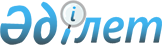 Қазақстан Республикасы Үкіметінің 2004 жылғы 29 желтоқсандағы N 1422 қаулысына өзгеріс енгізу туралыҚазақстан Республикасы Үкіметінің 2005 жылғы 5 шілдедегі N 691 Қаулысы

      Қазақстан Республикасының Үкіметі  ҚАУЛЫ ЕТЕДІ: 

      1. "Қазақстан Республикасының Yкiметi заң жобалау жұмыстарының 2005 жылға арналған жоспары туралы" Қазақстан Республикасы Үкіметінің 2004 жылғы 29 желтоқсандағы N 1422  қаулысына  мынадай өзгеріс енгізілсін: 

      көрсетілген қаулымен бекітілген Қазақстан Республикасының Үкіметі заң жобалау жұмыстарының 2005 жылға арналған жоспарында: 

      реттік нөмірі 26-жолдың 2-бағанындағы "Инновациялық қызмет туралы (жаңа редакцияда)" деген сөздер "Инновациялық қызметті мемлекеттік қолдау туралы" деген сөздермен ауыстырылсын. 

      2. Осы қаулы қол қойылған күнінен бастап қолданысқа енгізіледі.        Қазақстан Республикасының 

      Премьер-Министрі 
					© 2012. Қазақстан Республикасы Әділет министрлігінің «Қазақстан Республикасының Заңнама және құқықтық ақпарат институты» ШЖҚ РМК
				